О создании экспертной комиссии по определению на территории городского поселения Приобье, мест нахождение, в которых может причинить вред здоровью детей	Во исполнение Закона Ханты-Мансийского автономного округа - Югры                           от 10.07.2009 № 109-оз «О мерах по реализации отдельных положений Федерального закона «Об основных гарантиях прав ребенка в Российской Федерации» в Ханты-Мансийском автономном округе-Югре», для оценки предложений об определении мест, нахождение в которых может причинить вред здоровью детей, их физическому, интеллектуальному, психическому, духовному и нравственному развитию, общественных мест, в которых в ночное время не допускается нахождение детей без сопровождения родителей (лиц, их заменяющих) или лиц, осуществляющих мероприятия с участием детей, на территории муниципального образования городское поселение Приобье, рассмотрев предложенный прокуратурой Октябрьского района модельный акт, Совет депутатов РЕШИЛ:1. Создать экспертную комиссию по определению на территории городского поселения Приобье, мест, нахождение в которых может причинить вред здоровью детей.2.  Утвердить:2.1. Положение об экспертной комиссии по определению на территории городского поселения Приобье мест, нахождение в которых может причинить вред здоровью детей, согласно приложению № 1.2.2. Состав экспертной комиссии по определению на территории городского поселения Приобье мест, нахождение в которых может причинить вред здоровью детей, согласно приложению № 2. 3. Настоящее решение обнародовать путем его размещения на информационном стенде в здании администрации городского поселения Приобье и МКУ «Приобская библиотека семейного чтения» муниципального образования городского поселения Приобье. 4.   Настоящее решение вступает в силу с момента его обнародования. 5.  Контроль за исполнением настоящего решения возложить на заместителя главы по вопросам строительства, ЖКХ и обеспечению безопасности. И.о. главы городского поселения Приобье                          Заместитель председателя Совета                                                                                                      депутатов городского поселения    							                            Приобье_______________________С.Б. Смирнов                              ________________А.В. Масальский                                                                                                                                        Приложение № 1 к решению Совета депутатов от « 05»  июня    года № __25__ПОЛОЖЕНИЕоб экспертной комиссии по определению мест, нахождение в которыхможет причинить вред здоровью детей Общие положения       	1.1. Экспертная комиссия по определению мест, нахождение в которых может причинить вред здоровью детей в городском поселении Приобье  (далее – экспертная комиссия) создается для оценки предложений об определении мест, нахождение в которых может причинить вред здоровью детей, их физическому, интеллектуальному, психическому, духовному и нравственному развитию, общественных мест, в которых в ночное время не допускается нахождение детей без сопровождения родителей (лиц, их заменяющих) или лиц, осуществляющих мероприятия с участием детей (далее – места, нахождение в которых детей не допускается).       	1.2. Экспертная комиссия в своей деятельности руководствуется Федеральным законом  Российской Федерации от 28.04.2009 № 71-ФЗ «Об основных гарантиях прав ребенка в Российской Федерации», Законом Ханты-Мансийского автономного округа – Югры от 10.07.2009 № 109-оз «О мерах по реализации  отдельных положений Федерального закона «Об основных гарантиях прав ребенка в Российской Федерации» в Ханты-Мансийском автономном округе – Югре».       	1.3. Настоящее Положение об экспертной комиссии, её функции, состав, другие положения, регламентирующие деятельность экспертной комиссии, утверждаются решением Совета депутатов городского поселения Приобье.II. Функции, права и обязанности экспертной комиссии         2.1 Функции экспертной комиссии:       	2.1.1  Экспертная комиссия оценивает поступившие предложения об определении мест, нахождение в которых детей не допускается по причине вреда здоровью детей.             	2.1.2. Экспертная комиссия готовит заключение по результатам рассмотрения предложений об определении мест, нахождение в которых детей не допускается, в котором должны содержаться обоснованные выводы о признании мест, нахождение в которых детей не допускается.       	2.1.3. Экспертная комиссия направляет заключение об оценке в Совет депутатов городского поселения Приобье в течение трех дней со дня принятия.2.2. Экспертная комиссия имеет право:2.2.1 в пределах своей компетенции запрашивать и получать необходимые для её деятельности документы, материалы и информацию от органов государственной власти, органов местного самоуправления, организаций независимо от их организационно-правовых форм и форм собственности, а также вести переписку;2.2.2 вносить на рассмотрение Совета депутатов городского поселения Приобье предложения об изменении состава экспертной комиссии, об изменениях в настоящее Положение;2.2.3 направлять своих представителей для участия в совещаниях, конференциях, семинарах по вопросам, связанным с деятельностью экспертной комиссии.2.3 Экспертная комиссия обязана:2.3.1	проводить свои заседания в сроки, предусмотренные Положением;2.3.2	рассматривать, анализировать и объективно оценивать предложения органов местного самоуправления, учреждений, общественных организаций муниципального образования городского поселения Приобье, граждан об определении мест, в которых не допускается нахождение детей;2.3.3 готовить обоснованные заключения об оценке мест, в которых 
не допускается нахождение детей (далее – заключения экспертной комиссии);2.3.4 направлять в Совет депутатов городского поселения Приобье в установленные сроки заключения экспертной комиссии.III.   Порядок работы экспертной комиссии городского поселения Приобье       	3.1. Деятельностью экспертной комиссии руководит председатель экспертной комиссии, который несет ответственность за выполнение возложенных на экспертную комиссию задач.       	3.2. Оформление протокола заседания экспертной комиссии ведётся секретарём экспертной комиссии.        	3.3. Заседание экспертной комиссии считается правомочным, если в нем участвует более половины ее членов.       	3.4. Заседания экспертной комиссии проводятся по мере необходимости, но не позднее десяти дней со дня поступления предложения об определении мест, нахождение в которых детей не допускается.       	3.5. Заключение экспертной комиссии принимается большинством голосов присутствующих на заседании членов экспертной комиссии.         	3.6.  Заключение экспертной комиссии носит рекомендательный характер.IV.  Принятие решения об определении на территории городского поселения Приобье мест, нахождение в которых детей не допускается       	4.1. Предложения по определению на территории городского поселения Приобье мест, нахождение в которых детей не допускается, могут вноситься органами местного самоуправления городского поселения Приобье, учреждениями городского поселения Приобье, общественными организациями,  гражданами.       	4.2.  Предложения по определению на территории городского поселения Приобье  мест, нахождение в которых детей не допускается, направляются в экспертную комиссию по адресу: 628126, Ханты-Мансийский автономный округ, Октябрьский район, пгт. Приобье, ул Югорская 5.       	4.3.  С учетом заключения экспертной комиссии решение об определении на территории городского поселения Приобье  мест, нахождение в которых детей не допускается, принимается Советом депутатов городского поселения Приобье.                                                                                                                                                                                                                                                                 Приложение№ 2 к решению Совета депутатов от « 05»  июня    года № __25__  Состав экспертной комиссии по определению мест, нахождение в которых может причинить вред здоровью детейСмирнов Сергей Борисович  –  	        заместитель главы по вопросам строительства, ЖКХ и 					        обеспечению безопасности, председатель комиссии Галиуллина Лилия Фаридовна –        заместитель главы по социальным и жилищным 						         вопросам, заместитель председателя комиссииКовальчук Ксения Владимировна –   ведущий специалист отдела по обеспечению 						         деятельности территориальной комиссии по делам 					         несовершеннолетних защите их прав при 							         администрации Октябрьского района, ответственный 					         секретарь комиссииЧлены комиссииОхомуш Юрий Иванович – 	         начальник отдела жизнеобеспечения администрации 					         городского поселения ПриобьеГерасимова Оксана Вячеславовна -  ведущий специалист отдела профилактики и контроля 					        Управления опеки и попечительства администрации 					        Октябрьского районаВаврух Оксана Юрьевна – 	        инспектор ПДН отделения полиции № 1 ОМВД по 					        Октябрьскому районуДряхлов Василий Васильевич -    заведующий отделом обеспечения функционирования                    и безопасности образовательных организаций Управления образования и молодежной политики администрации Октябрьского района Кочук Наталья Владимировна –        директор МКОУ «Приобская НОШ»Луцкий Андрей Александрович –      директор МКОУ «Приобская СОШ»Альтфредер Ида Фридебертовна –     врач-педиатр БУ ХМАО-Югры «Октябрьская 						         районная больница» филиал в пгт. ПриобьеБарашкова Вера Алексеевна – 	        директор МБОУ ДО «Дом детского творчества 						       «Новое поколение»Соломаха Евгений Иванович –	        директор МБОУ ДОД «РСДЮСШР»   Приложение № 1  к Положению Заключение экспертной комиссии по результатам рассмотрения и оценки предложений 
об определении мест, нахождение в которых может причинить вред здоровью детей, их физическому, интеллектуальному, психическому, духовному и нравственному развитию, общественных мест, в которых  в ночное время не допускается нахождение детей без сопровождения родителей (лиц, их заменяющих) или лиц, осуществляющих мероприятия 
с участием детей                                                                                                                «___» _________ 20__ г.I. Вводная частьЭкспертная комиссия, утверждённая решением Совета депутатов ________________________ (указать наименование муниципального образования)
от __________ № ________ в составе:рассмотрела предложение(я) об определении на территории муниципального образования ________________________ (указать наименование муниципального образования) мест, нахождение в которых может причинить вред здоровью детей, их физическому, интеллектуальному, психическому, духовному и нравственному развитию, общественных мест, в которых в ночное время не допускается нахождение детей 
без сопровождения родителей (лиц, их заменяющих) или лиц, осуществляющих мероприятия с участием детей (далее – места, в которых 
не допускается нахождение детей), направленное(ые) в экспертную комиссию _____________________________                      (дата направления)Предложение(я) об определении мест, в которых не допускается нахождение детей, внесены: __________________________________________(инициатор предложения)II. Описательная частьНа рассмотрение экспертной комиссии представлены:________________________________________________________________________________(предложение, приложения к нему, иные материалы)			2. Краткое содержание представленных материалов.		3.	Рассмотрение, анализ и оценка представленного(ых) предложения(ий) (при наличии – материалов к нему (к ним)).		4.	Особое мнение (при наличии).		5.	Результаты голосования.III. Выводы		1.	Излагаются обоснованные выводы, даётся оценка предложению(ям) об определении мест, в которых не допускается нахождение детей.		2.	Указывается, что заключение экспертной комиссии носит рекомендательный характер.Председатель экспертной комиссии:         _____________________								   (Ф.И.О.)Секретарь экспертной комиссии:               _____________________								    (Ф.И.О.)ПЕРЕЧЕНЬмест, нахождение в которых может причинить вред здоровью детей, их физическому, интеллектуальному, психическому, духовному и нравственному развитию1. Объекты (территории, помещения) юридических лиц или граждан, осуществляющих предпринимательскую деятельность без образования юридического лица, которые предназначены для реализации товаров только сексуального характера, в пивных ресторанах, винных барах, рюмочных, в других местах, которые предназначены для реализации только алкогольной продукции, пива и напитков, изготавливаемых на его основе.2.Сооружения и территории строящихся объектов, кроме случаев, связанных с осуществлением трудовой деятельности.3.Заброшенные (неиспользованные) жилые и нежилые строения.4. Чердаки, подвалы, технические этажи, крыши жилых и нежилых строений, кроме жилых домов частного сектора.5. Водоемы и прилегающие к ним территории;6. Железнодорожные пути и прилегающие к ним территории.7. Инженерные сети и коммуникации, кроме случаев, связанных с осуществлением трудовой деятельности.8. Путепроводы.9. Автодороги, кроме случаев, предусмотренных Правилами дорожного движения Российской Федерации.10. Полигоны для утилизации бытовых и промышленных отходов.ОБЩЕСТВЕННЫЕ МЕСТА,в которых в ночное время не допускается нахождение детей в возрасте до 16 лет без сопровождения родителей (лиц, их заменяющих) или лиц, осуществляющих мероприятия с участием детей1. Подъезды жилых домов, в том числе межквартирные лестничные площадки, лестницы, лифты, коридоры, если они не являются местом нахождения помещения, где проживают дети.2. Дворы жилых домов, в том числе игровые и спортивные площадки (кроме жилых домов частного сектора).3. Объекты (территории, помещения) юридических лиц или граждан, осуществляющих предпринимательскую деятельность без образования юридического лица, которые предназначены для организации игр, в том числе компьютерных игр, боулинга, бильярда.4. Объекты (территории, помещения) юридических лиц или граждан, осуществляющих предпринимательскую деятельность без образования юридического лица, которые предназначены для реализации услуг в сфере общественного питания, развлечений, досуга, в которых производится реализация  алкогольной продукции, пива и напитков, изготавливаемых на его основе.5. Места массового отдыха граждан, в том числе лесопарки, базы отдыха.6. Предприятия потребительского рынка независимо от организационно-правовой формы и форм собственности, в том числе магазины, рынки.7. Объекты организаций, осуществляющих розничную торговлю лекарственными средствами.8. Территория  кладбища.9. Объекты и территории общего пользования садово-огороднических товариществ, гаражно-строительных кооперативов10. Объекты образовательных, социальных учреждений и территории, прилегающие к ним10. Объекты  организаций, учреждений, культуры и территории, прилегающие к ним11.Объекты  административных, общественных организаций, учреждений и территории, прилегающие к ним;12. Остановки общественного транспорта и остановочные комплексы;13. Бани, сауны.14. Объекты и территории железнодорожного, речного вокзалов, аэропорт и прилегающие к нему территории.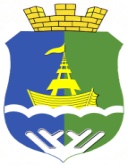 Муниципальное образование городское поселение ПриобьеСОВЕТ ДЕПУТАТОВ ПОСЕЛЕНИЯРЕШЕНИЕМуниципальное образование городское поселение ПриобьеСОВЕТ ДЕПУТАТОВ ПОСЕЛЕНИЯРЕШЕНИЕМуниципальное образование городское поселение ПриобьеСОВЕТ ДЕПУТАТОВ ПОСЕЛЕНИЯРЕШЕНИЕМуниципальное образование городское поселение ПриобьеСОВЕТ ДЕПУТАТОВ ПОСЕЛЕНИЯРЕШЕНИЕМуниципальное образование городское поселение ПриобьеСОВЕТ ДЕПУТАТОВ ПОСЕЛЕНИЯРЕШЕНИЕМуниципальное образование городское поселение ПриобьеСОВЕТ ДЕПУТАТОВ ПОСЕЛЕНИЯРЕШЕНИЕМуниципальное образование городское поселение ПриобьеСОВЕТ ДЕПУТАТОВ ПОСЕЛЕНИЯРЕШЕНИЕМуниципальное образование городское поселение ПриобьеСОВЕТ ДЕПУТАТОВ ПОСЕЛЕНИЯРЕШЕНИЕМуниципальное образование городское поселение ПриобьеСОВЕТ ДЕПУТАТОВ ПОСЕЛЕНИЯРЕШЕНИЕМуниципальное образование городское поселение ПриобьеСОВЕТ ДЕПУТАТОВ ПОСЕЛЕНИЯРЕШЕНИЕ«05»июня2015г.№25п.г.т. Приобьеп.г.т. Приобьеп.г.т. Приобьеп.г.т. Приобьеп.г.т. Приобьеп.г.т. Приобьеп.г.т. Приобьеп.г.т. Приобьеп.г.т. Приобьеп.г.т. Приобьепредседателязаместителя председателясекретарячленов комиссии____________________________________________________________________________________________________________________________________________________________________________________